North Eastern Alberta Hockey League Expense Report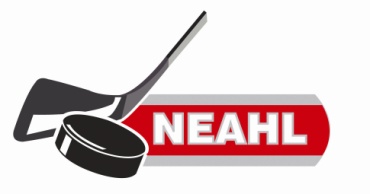 TRAVEL:(add lines or print another sheet if required)OTHER EXPENSES Signature _____________________________________    Date: _______________________________---------------------------------------------------------------------------------------------------------------------------------------Amount Paid  $ _________________  Cheque No. _______________Paid by (Treasurer) _______________________________   Date: ______________________________Final Date for Submission of Current Year Expenses April 30.Season:Name:Mailing Address:Division:Role:Annual Rate:$400 - Governor  |  $250 – Deputy Governor $DateLocation / ReasonKilometersTotal (at 0.40/km)TOTAL                              kms$Description:CostTOTAL:$TOTAL OF ALL EXPENSES    $